Программное обеспечение комплекса автоматизации метеорологического обслуживания процессов УВД КАМО «Метеосервис»Инструкция по эксплуатации СПО Коммуникационный сервер2021Содержание1.	СПО Коммуникационный сервер	31.1	Общие сведения	31.2	Приложение «Метеосвязь»	31.2.1	Вкладка «Транспортный протокол»	51.2.1.1	Протокол передачи по RS-232	51.2.1.2	Протокол передачи данных по TCP	51.2.1.3	FileSystem	71.2.2	Вкладка «Прикладные протоколы»	81.2.2.1	Прикладной протокол «АМИС-РФ»	81.2.2.2	Прикладной протокол телесвязи Росгидромета «Socket Special 1G»	81.2.2.3	Прикладной протокол связи с аппаратурой «АТИС»	101.2.2.4	Прикладной протокол связи с АМИИС «КРАМС»	111.2.2.5	Прикладной протокол «Ручной ввод сообщений»	121.2.2.6	Прикладной пртокол Росгидромет 2G	131.2.3	Вкладка запись в БД	14СПО Коммуникационный серверОбщие сведенияСПО «Коммуникационный сервер» обеспечивает прием сообщений от источников метеорологических данных, обработку и запись их в базу данных. Состоит из одного или нескольких (по количеству и сточников данных) приложений  СПО «Метеосвязь» (далее Приложение).Из БД метеоданные распределяются на рабочие места диспетчерского и инженерно-технического персонала РЦ ЕС ОрВД и командно-диспетчерских пунктов пользователей воздушного пространства.Приложение «Метеосвязь»Приложение разработано с использованием кроссплатформенной среды разработки Qt и может работать под различными операционными системами семейства Windows и Linux. Состоит из исполняемого файла, файлов настроек и библиотек, состав которых может меняться в зависимости от требований и наличия источников метеоданных на объекте установки.Интерфейс приложения имеет 3 основных вкладки («Транспортный протокол», «Прикладной протокол» и «БД»), меню, консоль вывода диагностической информации и панель инструментов.Для каждого источника – канала поступления данных запускается отдельный экземпляр приложения.Пользовательский интерфейс Приложения имеет три вкладки, на которых размещены параметры транспортного, прикладного протоколов взаимодействия с источниками, параметры подключения к БД, панель статистики и панель принятого сообщения.Для правильной работы Приложения необходимо настроить следующие параметры:выбрать транспортный и прикладной протокол (Меню->Настройка протоколов), настроить их параметры, настроить параметры подключения к БД, кодировку источника метеоданных (Меню->Кодировки), сохранить эти параметры (кнопка на панели инструментов) и нажать кнопку открытия соединения на панели инструментов.Для включения возможности редактирования параметров необходимо выполнить 2 условия:Текущее соединение должно быть закрыто – кнопка «Открыть соединение» на панели инструментов отжата. Для закрытия соединения потребуется ввести пароль .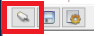 Зажать кнопку «Настройка» на панели инструментов (потребуется ввести пароль).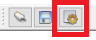 Для входа в интерфейс общих настроек необходимо зажать кнопку «Настройка» и зажав левую клавишу «Shift» 2 раза кликнуть на пустую область рядом с этой кнопкой.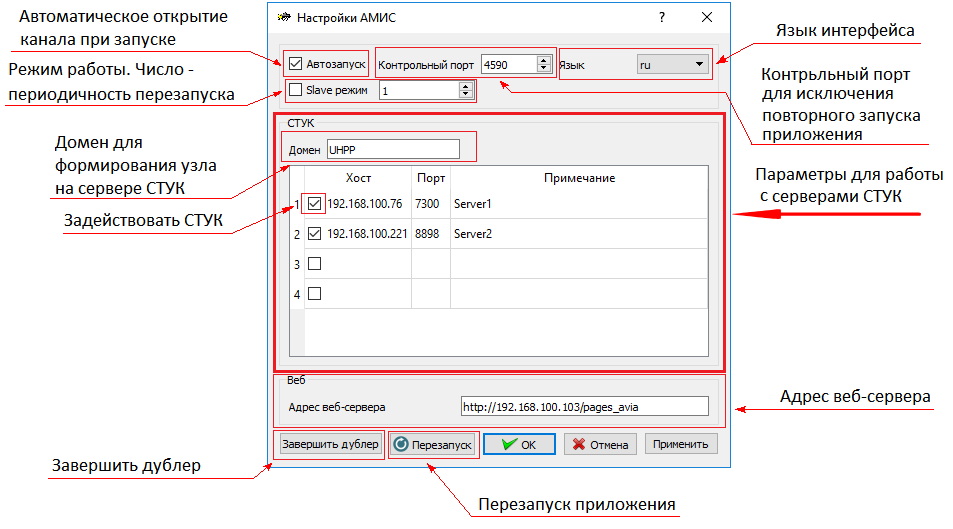 Рисунок 1.2 – Интерфейс общих настроек ПриложенияПриложение защищено от повторного запуска контрольным TCP портом. При запуске Приложение проверяет доступность порта, и если он свободен, занимает контрольный порт на все время работы Приложения. При попытке повторного запуска Приложение выдаст сообщение что контрольный порт занят и завершит работу.В режиме работы «Slave» Приложение с периодичностью, указанной в соответствующем поле перезагружается, освобождая канал на время перезагрузки и  тем самым дает возможность Приложению «Master» занять канал.Для корректной обработки некоторых типов сообщений Приложению необходим доступ к веб-серверу, который указывается в строке «Адрес веб-сервера».Приложение имеет возможность сопрягаться с 4-я серверами СТУК и предавать на них диагностические сообщения. Для отображения в дереве на СТУКе необходимо задать параметр «Домен».Приложение поддерживает прием текстовых сообщений в следующих кодировках:Windows-1251KOI8-RKOI7DOS (IBM866)UTF-8И запись в БД в кодировках:Windows-1251UTF-8.Далее подробно описана работа с параметрами на вкладках. Вкладка «Транспортный протокол»Протокол передачи по RS-232RS-232 (Recommended Standard 232) – стандарт описывающий интерфейс для последовательной двунаправленной передачи данных между терминалом (DTE, Data Terminal Equipment) и конечным устройством (DCE, Data Circuit-Terminating Equipment) на расстояние до 15м.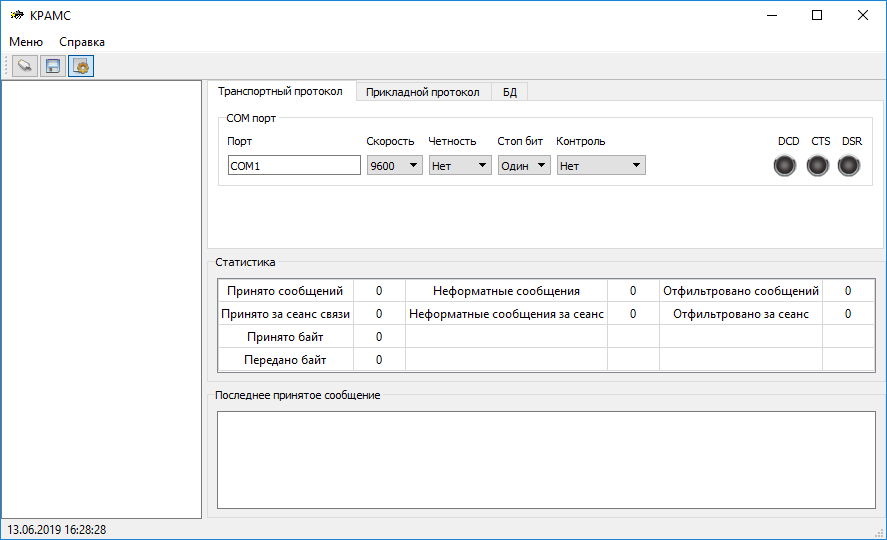 Рисунок 1.2.1. – Вкладка RS-232.Для соединения по RS-232 необходимо выбрать порт и настроить его параметры (скорость, четность и др.).Протокол передачи данных по TCPТранспортный протокол TCP (англ. Transmission Control Protocol, протокол управления передачей) – один из основных протоколов передачи данных Интернета, предназначенный для управления передачей данных в сетях и подсетях TCP/IP.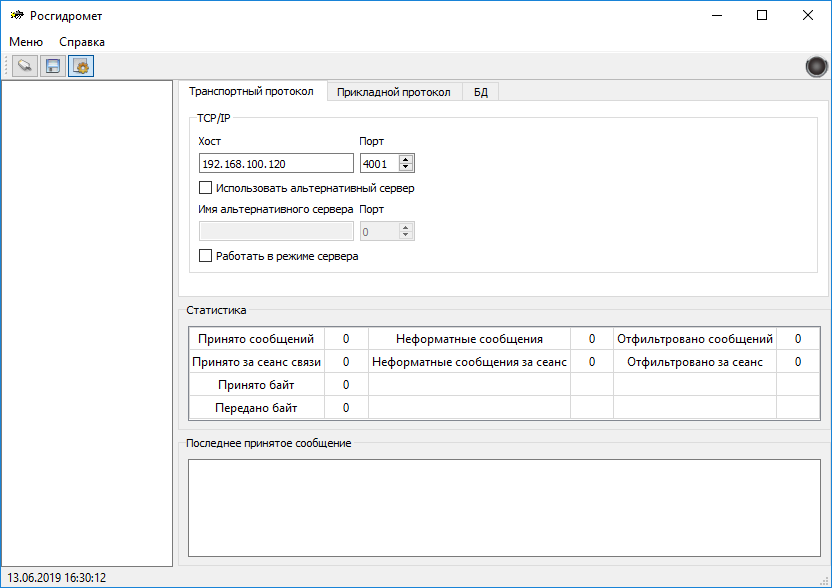 Рисунок 1.2.2 – Вкладка TCP.TCP/IP также используется в авиационной фиксированной сети электросвязи (AFTN - AMHS).В режиме клиента Приложение подключается к серверу, с заданными параметрами (IP и номер порта). При успешном подключении выводится сообщение в диагностическую консоль. При обрыве соединения приложение автоматически пытается создать новое подключение. Существует возможность использовать подключаться к альтернативному (резервному) серверу, тогда при неуспешном подключении к основному будет производиться попытка подключения к резервному серверу.В режиме сервера Приложение слушает порт. При соединении с клиентом в диагностическую консоль выводится сообщение о новом соединении.FileSystem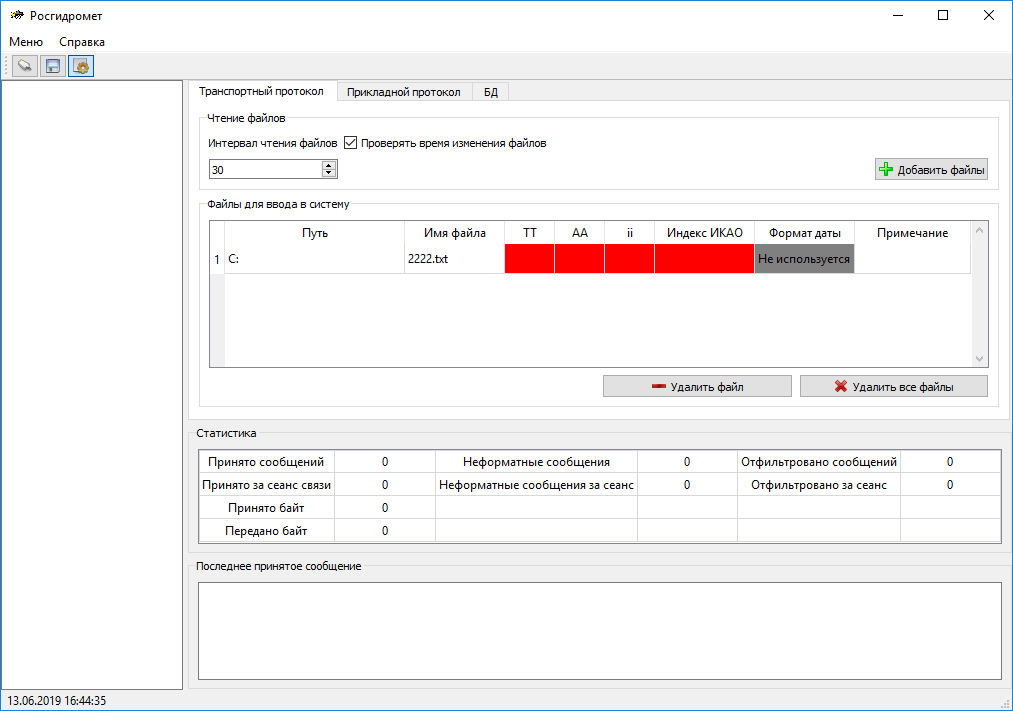 Рисунок 1.2.3 – Вкладка FileShareПротокол для чтения файлов с диска. Для чтения файлов необходимо добавить файлы или каталоги в таблицу ввода в систему. Для этого следует нажать кнопку «Добавить файлы» и в открывшемся окне (Рисунок 1.2.4) выбрать необходимые файлы или каталоги.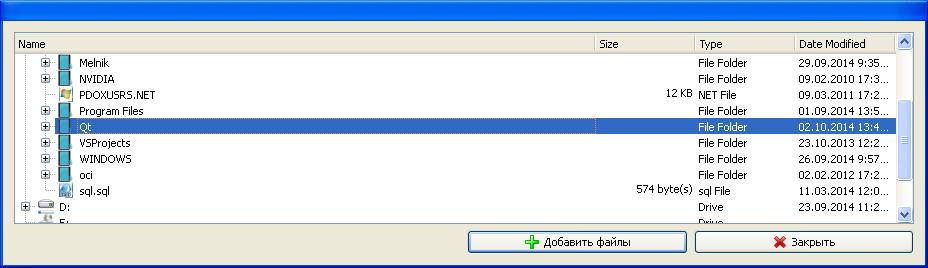 Рисунок 1.2.4 – Окно выбора файлов (каталогов)В таблице отображается путь к файлу (каталогу) и имя. Имя файла «/» означает что это каталог. В этой же таблице при необходимости можно задать параметры ввода в систему, которые зависят от прикладного протокола.Протокол позволяет настроить периодичность чтения файлов и условия записи в БД (всегда или только те которые изменились).При необходимости изменения списка читаемых файлов можно либо удалить одну строку таблицы либо очистить таблицу полностью.Вкладка «Прикладные протоколы»Прикладной протокол «АМИС-РФ»Протокол сопряжения с аэродромной метеорологической информационно-измерительной системой АМИС-РФ.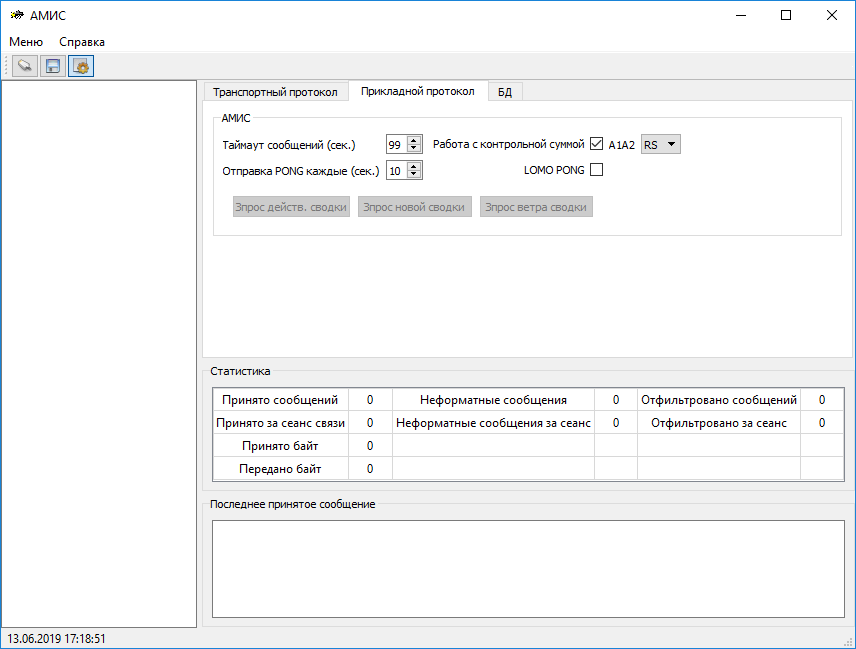 Рисунок 1.2.5 – Вкладка АМИС.Для работы по данному протоколу необходимо настроить таймаут сообщений от АМИСа, и частоту отправки сообщения PONG. Возможна работа как с проверкой контрольный суммы так и без проверки. Параметр «По истечении таймаута переустанавливать связь» влияет на поведение приложения по истечении таймаута обмена. При его выборе порт будет закрыт и открыт заново, иначе только выведется сообщение об таймауте в диагностическую консоль. Параметр А1А2 для аэропортов в европейской части РФ устанавливается в RS, для азиатской части в RA.Для запроса действующей сводки, новой сводки и сводки ветра предусмотрены соответствующие кнопки.Прикладной протокол телесвязи Росгидромета «Socket Special 1G»Данный протокол реализует связь по протоколу Socket Special. Для работы необходимо настроить время ожидания подтверждения сообщения и «окно» передачи. При необходимости контроля состояния соединения во время пауз между передачами пакетов следует выбрать опцию выдачи в канал служебные пакеты RR. Интервал выдачи пакета RR равен времени ожидания подтверждения деленное на 4.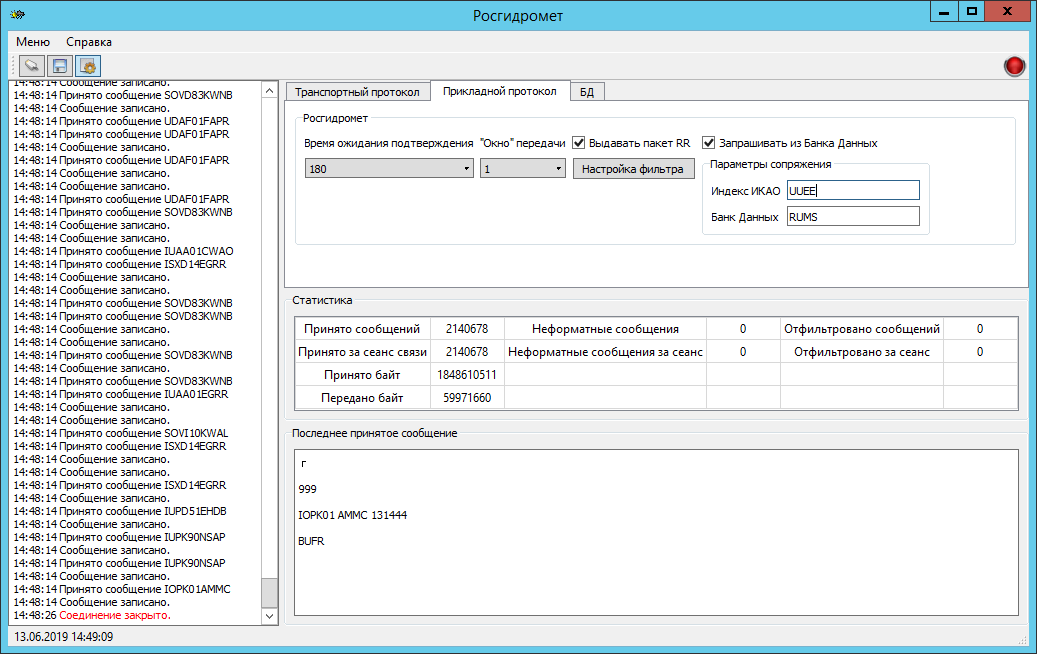 Рисунок 1.2.6 – Вкладка «Росгидромет»Для настройки фильтра принимаемых сообщений следует нажать кнопку «Настройка фильтра». В открывшемся окне (рисунок 1.2.7) можно задать исключающий фильтр для сообщений по сокращенному заголовку и список центров, передающих сообщения в формате BUFR, которые необходимо перекодировать в формат WRK для отображения на рабочих местах.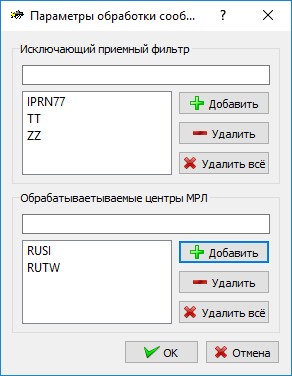 Рисунок 1.2.7 – Параметры обработки сообщенийНа рисунке 1.2.7 в фильтр добавлены сообщения IPRN77, TT, ZZ. При поступлении сообщений с такими сокращенными заголовками они будут игнорироваться Приложением, но будут выдаваться подтверждения о приеме.   Служба автоматического  запроса  данных.Индексы аэропортов  запрошенных операторами вручную, если данные  для них отсутствуют  в базе данных, попадают в  специальную таблицу. С заданным интервалом  ПО  проверяет эту таблицу и делает запросы в  Банк данных.Для корректной работы этой службы необходимо :- оговорить с  эксплуатантами  терминала АСПД, с которым сопряжен канал АСПД о возможности подачи  запросов типа RQM- получить  у них  адрес ГМС  для формирования сокращенных заголовков  запросов- согласовать  индекс  банка данных, в который будут выполняться запросыВставить в настройки ПО   индекс банка данных , и  собственный присвоенный  адрес ГМС В этом случае Приложение будет формировать запросы в Банк данных по запрашиваемым типам информации с рабочих мест. Полученный ответ автоматически принимается и записывается в БД.Прикладной протокол связи с аппаратурой «АТИС»АТИС – русифицированная аббревиатура от английского выражения Automatic Terminal Information Service (служба автоматической передачи информации в районе аэродрома), предназначена для обеспеченья пилота полным объёмом информации об аэродроме, необходимой ему, чтобы принять чёткое решение о заходе и посадке или взлёте.АТИС отправляет в канал связи форматированные посылки текста новой сводки не позднее 10 секунд после момента выпуска новой сводки в эфир. После отправки посылки, АТИС периодически повторяет посылку. Периодичность повторов (10-300 сек.) задается на этапе установки и в период эксплуатации не изменяется. В случае отсутствия передачи сводки в течении >300 сек., диагностируется, что связь с АТИС отсутствует.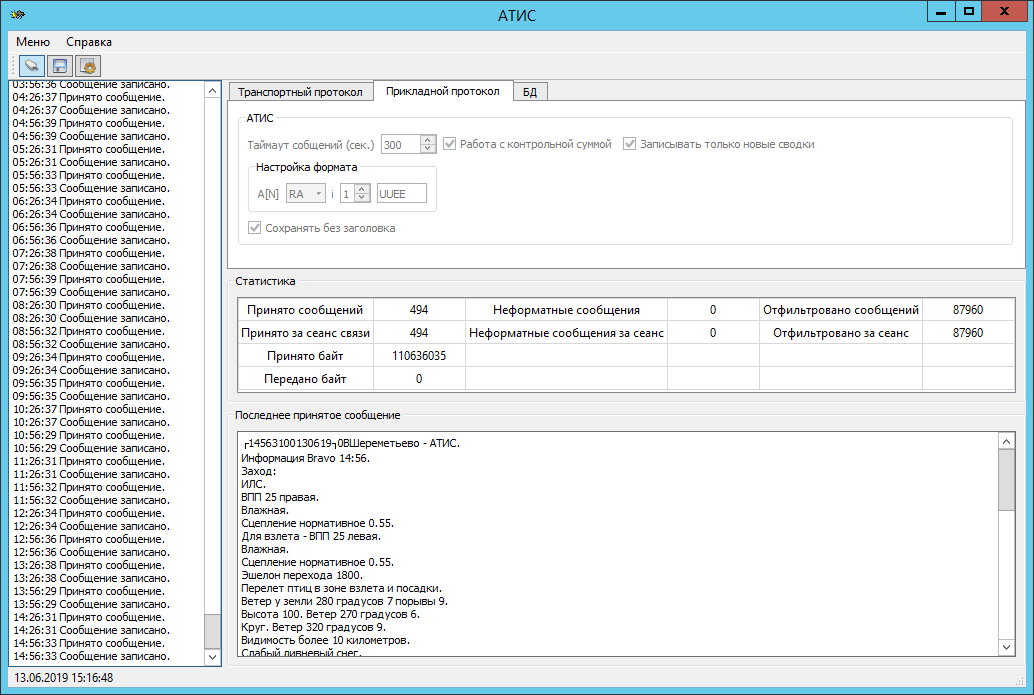 Рисунок 1.2.8 – Вкладка АТИС.Для отображения сообщений АТИС на рабочих местах необходимо настроить формат сообщений – задать тип, индекс ИКАО места и др. Существует возможность настройки времени таймаута, по истечении которого будет переустановлена связь и рассчитывать контрольную сумму сообщений. Для снятия нагрузки на БД и сеть есть возможность записывать только новые сводки, а для более читабельного вида убрать из сообщений служебную канальную информацию (заголовок).Прикладной протокол связи с АМИИС «КРАМС»Комплексная радиотехническая аэродромная метеорологическая станция (КРАМС) передаёт данные о фактической погоде по ВПП.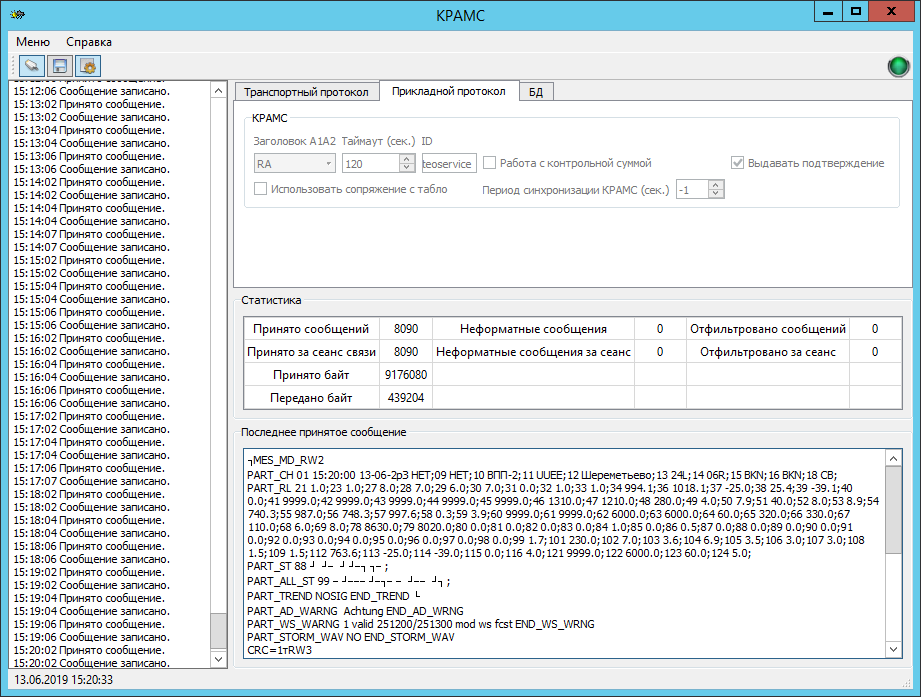 Рисунок 1.2.9. – Вкладка КРАМС.Для отображения сообщений КРАМС на рабочих местах необходимо задать тип сообщений. Данный протокол предусматривает таймаут обмена, по достижении которого связь переустановится и в диагностическую консоль выведется сообщение. Возможна работа как с проверкой контрольный суммы, так и без проверки. При необходимости выдачи подтверждений необходимо выбрать соответствующий параметр и задать ID. При сопряжении с табло КРАМС необходимо активизировать соответствующий параметр.Для синхронизации времени на КРАМС КАМО передает метку единого времени. Значение «-1» параметра «Период синхронизации» – не передавать метку единого времени.Прикладной протокол «Ручной ввод сообщений»Для отладочных целей существует возможность записи в БД тестовых сообщений для распределения по рабочим местам. Для этого на вкладке «Ручной ввод» необходимо задать заголовок сообщения (в формате TTAAiiCCCC), набрать сообщение в соответствующем поле и нажать кнопку «Записать». При успешной записи в диагностическое окно выдастся сообщение об успешной записи.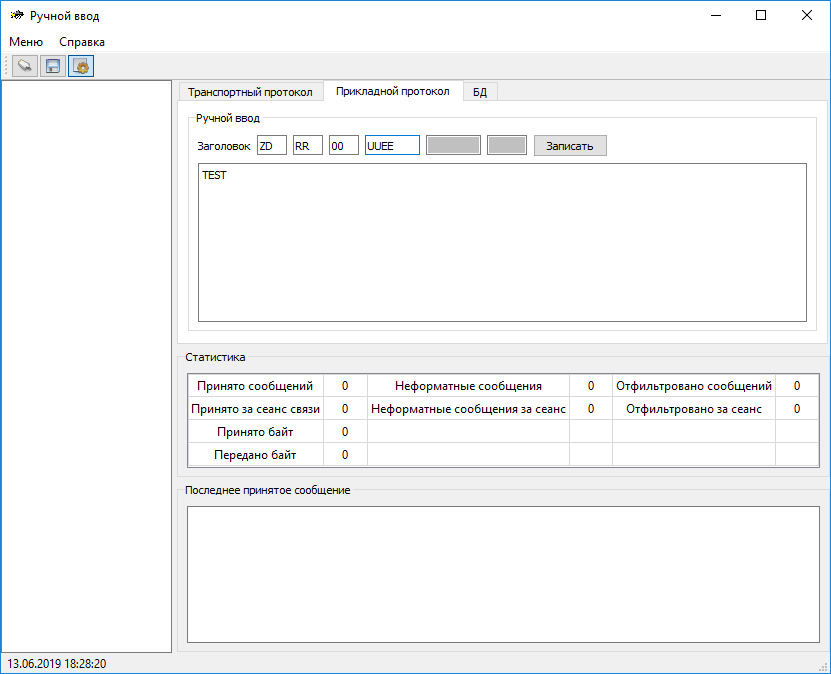 Рисунок 1.2.10 – Вкладка Ручной вводПрикладной протокол Росгидромет 2GИнтерфейс и принцип работы  аналогичен протоколу Росгидромет (п.2.2.2), но связь осуществляется по протоколу Socket Special 2G.Вкладка запись в БДПолученные метеоданные записывается в БД. Параметры БД задаются во вкладке «БД».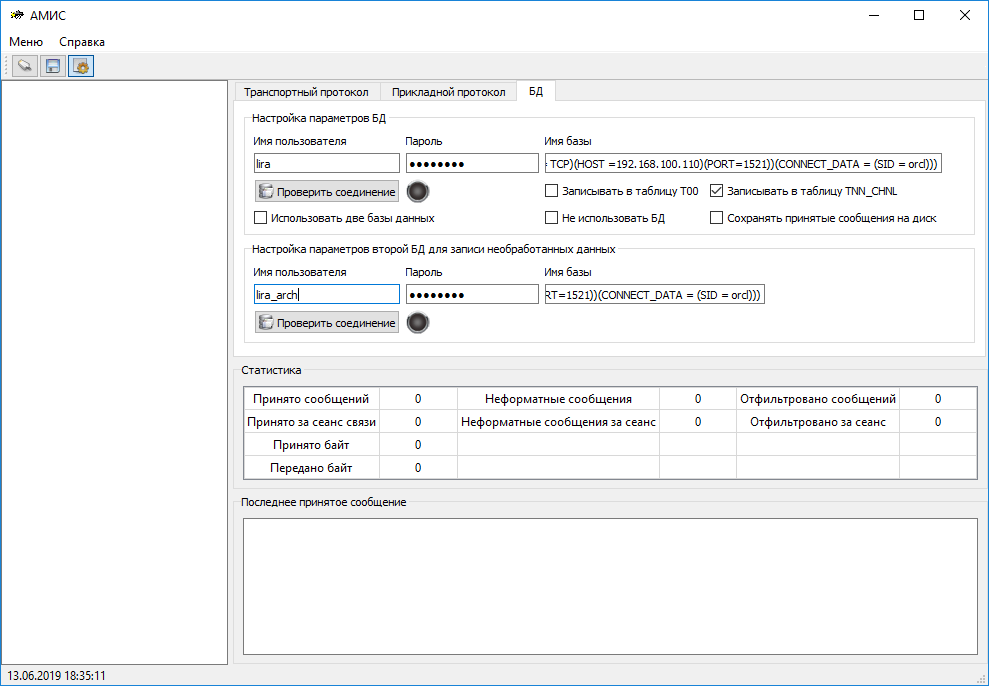 Рисунок 1.2.11. – Вкладка «БД»В этой вкладке задаются параметры для доступа к БД – имя пользователя, пароль и имя базы. Для проверки правильности введенных параметров и состояния БД существует кнопка «Проверить соединение». Если по нажатии на неё на некоторое время загорается зелёный индикатор рядом с кнопкой, то БД доступна с этими параметрами. При неправильных параметрах или недоступности БД (например отсутствии сетевого соединения или выключенном сервере баз данных) загорится красный индикатор. При необходимости записи метеоданных в две базы данных необходимо отметить «Использовать две базы данных» и задать необходимые параметры для второй базы данных.Параметр «Записывать в таблицу TNN_CHNL» открывает настройки параметров БД для записи необработанных сообщений в архивную БД